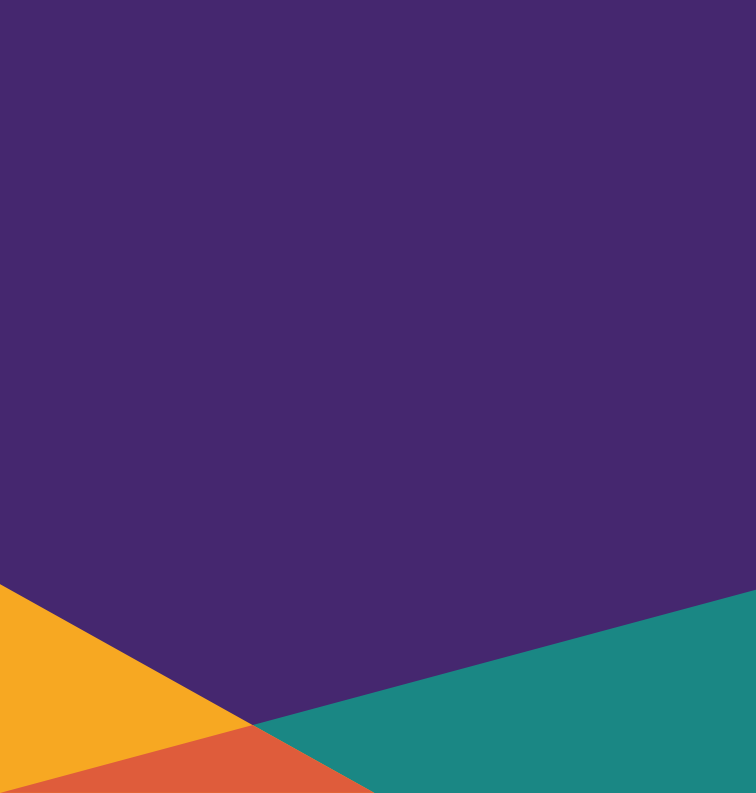 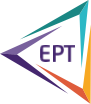 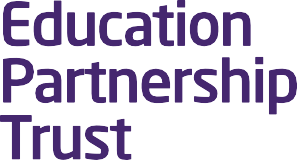 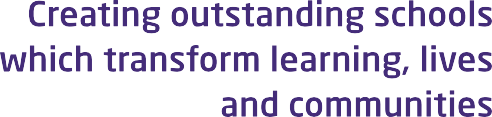 CAREERS PROVIDER ACCESS STATEMENTDocument ControlCONTENTSAIMSThis policy statement aims to set out our school’s arrangements for managing the access of education and training providers to students for the purpose of giving them information about their offer. It sets out:Procedures in relation to requests for accessThe grounds for granting and refusing requests for accessDetails of premises or facilities to be provided to a person who is given accessSTATUTORY REQUIREMENTSSchools are required to ensure that there is an opportunity for a range of education and training providers to access students in years 8 to 13 for the purposes of informing them about approved technical education, qualifications or apprenticeships.Schools must provide a minimum of 6 encounters with technical education or training providers to all pupils in years 8 to 13 (see more detail in section 2.6 below).Schools must also have a policy statement that outlines the circumstances in which education and training providers will be given access to these students.This is outlined in section 42B of the Education Act 1997, the Skills and Post-16 Act 2022 and on page 43 of guidance from the Department for Education (DfE) on careers guidance and access for education and training providers.This policy shows how our school complies with these requirements.The 6 encounters schools must offer to all pupils in years 8 to 13:2 encounters for pupils during the 'first key phase' (year 8 or 9)All pupils must attendEncounters can take place any time during year 8, and between 1 September and 28 February during year 92 encounters for pupils during the 'second key phase' (year 10 or 11)All pupils must attendEncounters can take place any time during year 10, and between 1 September and 28 February during year 11These encounters must happen for a reasonable period of time during the standard school day. Schools can continue to provide complementary experiences, but encounters outside of school hours won't count towards these requirements.Schools must ask each provider to provide the following information as a minimum:Information about the provider and the approved qualifications or apprenticeships they offerInformation about what careers those qualifications and apprenticeships can lead toWhat learning or training with the provider is likeAnswers to any questions from pupilsWe have close relationships with local and surrounding providers who support us in school to deliver the required information to our students. Providers deliver this information by; supporting and delivering career sessions and lessons, running assemblies, attending lunchtime drop in sessions and supporting career fairs and parent days.Meaningful provider encountersOur school is committed to providing meaningful encounters to all pupils.1 encounter is defined as 1 meeting/session between pupils and 1 provider.Meaningful live online engagement is also an option at our school.STUDENT ENTITLEMENTAll students in years 7 to 11 at Coal Clough Academy are entitled to:Find out about technical education qualifications and apprenticeship opportunities as part of our careers programme, which provides information on the full range of education and training options available at each transition pointHear from a range of local providers about the opportunities they offer, including technical education and apprenticeships, e.g. through activities and events such as options events, assemblies and taster eventsUnderstand how to make applications for the full range of academic and technical coursesMANAGEMENT OF PROVIDER ACCESS REQUESTSProcedureOutline the procedures that providers must follow when requesting access to students. Include the following contact details:A provider wishing to request access should contact Chloe Pomfret, Careers Lead Telephone: 01282 421142Email: cpomfret@coalclough.orgOpportunities for accessA number of events, integrated into our careers programme, will offer providers an opportunity to come into school to speak to students and/or their parents/carers:The following table shows examples of the opportunities provided for training and education providers to speak to students and/or their parents/carersPlease speak to our Career Lead to identify the most suitable opportunity for you.These events will run in line with any measures related to public health incidents, including COVID-19.Granting and refusing accessWith close communication with providers, we grant access to students through planned and timetabled careers lessons, assemblies and career events that providers may attend.SafeguardingOur safeguarding/child protection policy outlines the school’s procedure for checking the identity and suitability of visitors.Education and training providers will be expected to adhere to this policy.Premises and facilitiesProviders will have to access to the following in order to deliver their content and knowledge to our students;Classrooms, the assembly hall & specialist equipment such as audio and visual devicesThe process for organising and agreeing which facilities can be used will be done prior to the sessions and equipment will be tested in good time.Providers can leave prospectuses or other material for students to read Any measures related to public health incidents, including COVID-19PREVIOUS PROVIDERSIn previous terms/years we have invited the following providers from the local area to speak to our pupils:Blackburn CollegeNelson and Colne CollegeAccrington and Rossendale CollegeMyerscough CollegeThe Armed ForcesNCSNorth Lancs Training GroupAsk ApprenticeTraining 2000Holcombe Moor Training CampCareers and Enterprise CompanyDigital AdvantageTrident TrainingFirst Aid - British Red CrossAmbulance Service - Defib TrainingPUPIL DESTINATIONSLast year, our year 11 pupils moved to a range of providers in the local area after school:COMPLAINTSAny complaints related to provider access can be raised following the school complaints procedure or directly with The Careers & Enterprise Company via provideraccess@careersandenterprise.co.ukLINKS TO OTHER POLICIESOutline any links to other policies you have, such as:Safeguarding/child protection policyCareers guidance policyCurriculum policyComplaints policyMONITORING ARRANGEMENTSThe school’s arrangements for managing the access of education and training providers to students are monitored by Chloe Pomfret, Careers LeadThis policy will be reviewed by Chloe Pomfret, Careers Lead, every year.At every review, the policy will be approved by the Governing Board.This document has been approved for operation within:All Trust EstablishmentsDate effective fromFebruary 2023Date next review due byFebruary 2024Review periodAnnuallySeptemberOctoberNovemberDecemberJanuaryFebruaryYear 7Career Enrichment Sessions PSHE Careers ModulesSponsored Walk – Enterprise Digital Advantage ProgrammeCareer Enrichment Sessions PSHE Careers Modules Digital Advantage ProgrammeCareer Enrichment SessionsSTART Platform Blackburn University SpeakerArmy Taster Session Career Enrichment SessionsSTART PlatformCareer Enrichment Sessions PSHE Careers ModulesSTART Platform EDT STEMsessions Career Enrichment Sessions PSHECareersModulesSTART PlatformNational Apprentice Week Year 8Career Enrichment Sessions PSHE Careers ModulesSponsored Walk – Enterprise Digital Advantage Programme Career Enrichment Sessions PSHE Careers Modules Digital Advantage ProgrammeCareer Enrichment SessionsSTART Platform Blackburn University SpeakerArmy Taster Session Career Enrichment SessionsSTART PlatformCareer Enrichment Sessions PSHE Careers ModulesSTART Platform EDT STEMsessions CareerEnrichmentSessionsPSHECareersModulesSTARTPlatformNational Apprentice WeekYear 9Career Enrichment Sessions PSHE Careers Modules Career Enrichment Sessions PSHE Careers ModulesCareer Enrichment SessionsSTART Platform Blackburn University SpeakerArmy Taster Session Career Enrichment SessionsSTART PlatformCareer Enrichment SessionsPSHE Careers ModulesSTART Platform EDT STEMsessionsCareerEnrichmentSessionsPSHECareersModulesSTART Platform National Apprentice WeekYear 10Employer– GuestSpeakerBlackburnCollege VisitExperiencingWork – AsdanCourseBlackburnCollege VisitExperiencingWork – Asdan CourseNelson & ColneCollege VisitAccrington andRossendaleVisitBurnley CollegeVisitCareerEnrichmentSessionsWork placement decisionsMockInterviewsExperiencingWork – AsdanCourseSTART PlatformEnterprise Fundraising Business Experiencing Work – Asdan CourseSTART PlatformUCLAN Visit EnterpriseFundraisingBusinessExperiencingWork – AsdanCourseSTART PlatformExperiencingWork – AsdanCourseSTART PlatformNationalApprenticeWeekYear 11 Extended workplacementsEmployer –Guest SpeakerBlackburnCollege Visit1:1 CareersGuidancesessionsExtended workplacements1:1 CareersGuidancesessionsNelson & ColneCollege VisitAccrington andRossendaleVisitBurnley CollegeVisitCareerEnrichmentSessionsExtended workplacements1:1 CareersGuidancesessionsWorkplacementdecisionsMockInterviewsSTART PlatformSTART PlatformUCLAN VisitLabour MarketsessionMockInterviewsApplications1:1 CareersGuidancesessionsExtended workplacements1:1 CareersGuidancesessionsSTART PlatformApplicationsExtended workplacements1:1 CareersGuidancesessionsSTART PlatformNationalApprenticeWeekApplicationsInterviewsCollegeApprenticeEmploymentAt risk of being NEET311600